О внесении изменений в приказ от 26 октября 2018 года № 178 «Об утверждении Порядка предоставления главным распорядителем средств бюджета МОГО «Ухта» в Финансовое управление администрации МОГО «Ухта» информации в соответствии с пунктом 4 статьи 242.2 Бюджетного кодекса Российской Федерации»Приказываю:1.	Приложение 2 к Порядку предоставления главным распорядителем средств бюджета МОГО «Ухта» в Финансовое управление администрации МОГО «Ухта» информации в соответствии с пунктом 4 статьи 242.2 Бюджетного кодекса Российской Федерации, утвержденному приказом Финансового управления администрации МОГО «Ухта» от 26 октября 2018 года № 178 изложить в соответствии с приложением к настоящему приказу. 2.	Настоящий приказ вступает в силу с 01 января 2020 года.3.	Контроль за исполнением данного приказа оставляю за собой.Приложение кПриказу Финансового управленияадминистрации МОГО «Ухта»от 31.12.2019 № 260Приложение 2к Порядку предоставления главным распорядителем средств бюджета МОГО «Ухта» в Финансовое управление администрации МОГО «Ухта» информации в соответствии с пунктом 4 статьи 242.2 Бюджетного кодекса Российской ФедерацииУведомление
об исполнении за счет казны МОГО «Ухта» судебного актаВ соответствии с приказом Финансового управления администрации МОГО «Ухта» от 26.10.2018 № 178 ежеквартально не позднее 15 числа месяца, следующего за отчетным кварталом, следует предоставлять информацию о совершаемых действиях, направленных на реализацию МОГО «Ухта» права регресса.За несоблюдение получателем бюджетных средств, представлявшим в суде интересы муниципального образования, срока направления в соответствующий финансовый орган информации о результатах рассмотрения дела, о наличии оснований и результатах обжалования судебного акта влечет наложение административного штрафа на должностных лиц.Приложение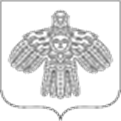 Российская ФедерацияРеспублика Коми ФИНАНСОВОЕ УПРАВЛЕНИЕ АДМИНИСТРАЦИИ МУНИЦИПАЛЬНОГО ОБРАЗОВАНИЯ ГОРОДСКОГО ОКРУГА «УХТА»Российская ФедерацияРеспублика Коми ФИНАНСОВОЕ УПРАВЛЕНИЕ АДМИНИСТРАЦИИ МУНИЦИПАЛЬНОГО ОБРАЗОВАНИЯ ГОРОДСКОГО ОКРУГА «УХТА»Российская ФедерацияРеспублика Коми ФИНАНСОВОЕ УПРАВЛЕНИЕ АДМИНИСТРАЦИИ МУНИЦИПАЛЬНОГО ОБРАЗОВАНИЯ ГОРОДСКОГО ОКРУГА «УХТА»Россия ФедерацияКоми Республика«УХТА» КАР КЫТШЫНМУНИЦИПАЛЬНÖЙ ЮКÖНЛÖНАДМИНИСТРАЦИЯСА СЬÖМ ОВМÖСÖН ВЕСЬКÖДЛАНİНРоссия ФедерацияКоми Республика«УХТА» КАР КЫТШЫНМУНИЦИПАЛЬНÖЙ ЮКÖНЛÖНАДМИНИСТРАЦИЯСА СЬÖМ ОВМÖСÖН ВЕСЬКÖДЛАНİНРоссия ФедерацияКоми Республика«УХТА» КАР КЫТШЫНМУНИЦИПАЛЬНÖЙ ЮКÖНЛÖНАДМИНИСТРАЦИЯСА СЬÖМ ОВМÖСÖН ВЕСЬКÖДЛАНİНРоссия ФедерацияКоми Республика«УХТА» КАР КЫТШЫНМУНИЦИПАЛЬНÖЙ ЮКÖНЛÖНАДМИНИСТРАЦИЯСА СЬÖМ ОВМÖСÖН ВЕСЬКÖДЛАНİН   ПРИКАЗ   ПРИКАЗ   ПРИКАЗ   ПРИКАЗ   ПРИКАЗ   ПРИКАЗ   ПРИКАЗ   ПРИКАЗ31.12.2019№№260г.Ухта,  Республика КомиИ.о. заместителя руководителя администрации МОГО «Ухта» -  начальника Финансового управления администрации МОГО «Ухта»Г.В. КрайнФинансовое управление администрации МОГО «Ухта» уведомляет об исполнении за счет Финансовое управление администрации МОГО «Ухта» уведомляет об исполнении за счет Финансовое управление администрации МОГО «Ухта» уведомляет об исполнении за счет Финансовое управление администрации МОГО «Ухта» уведомляет об исполнении за счет Финансовое управление администрации МОГО «Ухта» уведомляет об исполнении за счет Финансовое управление администрации МОГО «Ухта» уведомляет об исполнении за счет Финансовое управление администрации МОГО «Ухта» уведомляет об исполнении за счет Финансовое управление администрации МОГО «Ухта» уведомляет об исполнении за счет Финансовое управление администрации МОГО «Ухта» уведомляет об исполнении за счет Финансовое управление администрации МОГО «Ухта» уведомляет об исполнении за счет Финансовое управление администрации МОГО «Ухта» уведомляет об исполнении за счет Финансовое управление администрации МОГО «Ухта» уведомляет об исполнении за счет Финансовое управление администрации МОГО «Ухта» уведомляет об исполнении за счет Финансовое управление администрации МОГО «Ухта» уведомляет об исполнении за счет Финансовое управление администрации МОГО «Ухта» уведомляет об исполнении за счет Финансовое управление администрации МОГО «Ухта» уведомляет об исполнении за счет Финансовое управление администрации МОГО «Ухта» уведомляет об исполнении за счет Финансовое управление администрации МОГО «Ухта» уведомляет об исполнении за счет Финансовое управление администрации МОГО «Ухта» уведомляет об исполнении за счет Финансовое управление администрации МОГО «Ухта» уведомляет об исполнении за счет средств казны МОГО «Ухта» средств казны МОГО «Ухта» средств казны МОГО «Ухта» средств казны МОГО «Ухта» средств казны МОГО «Ухта» средств казны МОГО «Ухта» средств казны МОГО «Ухта» ««»»2020годагодаисполнительного документаисполнительного документаисполнительного документаисполнительного документаисполнительного документаисполнительного документаисполнительного документасериисериисерии№№, выданного«»20годагодагодагода(наименование судебного органа, выдавшего исполнительный документ)(наименование судебного органа, выдавшего исполнительный документ)(наименование судебного органа, выдавшего исполнительный документ)(наименование судебного органа, выдавшего исполнительный документ)(наименование судебного органа, выдавшего исполнительный документ)(наименование судебного органа, выдавшего исполнительный документ)(наименование судебного органа, выдавшего исполнительный документ)(наименование судебного органа, выдавшего исполнительный документ)на основаниина основаниина основаниина основании(наименование акта судебного органа, дата, № дела, по которому он вынесен)(наименование акта судебного органа, дата, № дела, по которому он вынесен)(наименование акта судебного органа, дата, № дела, по которому он вынесен)(наименование акта судебного органа, дата, № дела, по которому он вынесен)(наименование акта судебного органа, дата, № дела, по которому он вынесен)(наименование акта судебного органа, дата, № дела, по которому он вынесен)(наименование акта судебного органа, дата, № дела, по которому он вынесен)(наименование акта судебного органа, дата, № дела, по которому он вынесен)(наименование акта судебного органа, дата, № дела, по которому он вынесен)(наименование акта судебного органа, дата, № дела, по которому он вынесен)(наименование акта судебного органа, дата, № дела, по которому он вынесен)(наименование акта судебного органа, дата, № дела, по которому он вынесен)(наименование акта судебного органа, дата, № дела, по которому он вынесен)(наименование акта судебного органа, дата, № дела, по которому он вынесен)(наименование акта судебного органа, дата, № дела, по которому он вынесен)(наименование акта судебного органа, дата, № дела, по которому он вынесен)(должность)(должность)(подпись)    (расшифровка подписи)    (расшифровка подписи)